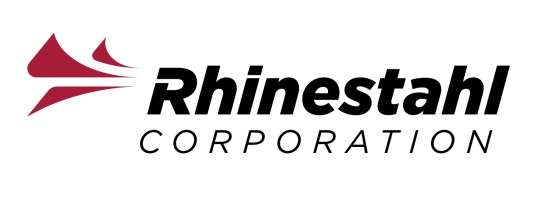 Fall Marketing Communications CO-OP/internJOB SUMMARY & RESPONSIBILITIESWrite copy for collateral materials / literature, i.e. brochures, sell sheets, websites, etc.Capture high-quality, marketing-use-ready images of products.Develop PowerPoint presentations – with imagery and copyManage social media accounts and build / execute content Write, build and execute email marketing newsletters and campaigns via Campaign Monitor softwareBuild and deploy new web updates and content via Ample Proprietary CMS softwareDevelop and execute customer and other surveys via Survey MonkeyCoordinate trade show and other events, conferences and meeting logistics Qualifications and Experience	Marketing, Communications, Graphic Design or English student in 3rd or 4th year of study pursuing a Bachelor’s DegreeProficient in Microsoft PowerPoint, Excel, and WordComfortable working with a camera Demonstrated ability to write for various media, especially print and digitalSome experience with digital marketing, i.e. web, social media, email campaigns Experience marketing technical products a plusEnergizing, enthusiastic, “can-do” attitude “Out of the box” thinkingCollaborative and inclusive working styleStrong verbal and written communication skillsHighest standards of integrity, loyalty, honesty, moral and ethical valuesOrganizational and time management skillsHigh attention to details and accuracyAbility to meet strict deadlinesAbility to multi-task efficientlyCapable of working as a team and individuallySince 1967, Rhinestahl has prided itself on its entrepreneurial and can-do culture. Today, we seek team members that are inclusive of diversity of thought and style to bring the best ideas forward to delight the customer and achieve operational excellence. Rhinestahl is experiencing significant organic growth and is looking to add incoming talent to “Provide the Better Solution” to its customers now and well into the future. Rhinestahl is proud to be recognized by the Cincinnati Business Courier as one of the fastest growing 55 companies in Greater Cincinnati as well as named to the Deloitte Cincinnati Top 100 Private Companies.  Equal Opportunity/Affirmative Action Employer M/F/Vets/Disabled. Candidates must be able to pass a background check and drug test.Please email resumes to: Vickie Mc Mullen; Email Address: vickie.mcmullen@rhinestahl.com